Model d’informe final del personal funcionari en pràctiques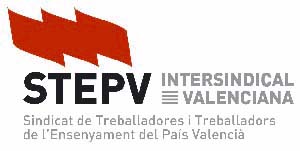 (segons R.5 d’octubre de 2018, regulació Fase de Pràctiques 2018 - Annex IV)0. INTRODUCCIÓa. Breu descripció del centre educatiu i del seu context: entorn físic, socioeconòmic i cultural.b. Aspectes que caracteritzen el centre educatiu: aspectes lingüístics, d’identitat, projectes educatius en els quals està immers.1. DESCRIPCIÓ DE LA LABOR PROFESSIONAL DESENVOLUPADA.a. Participació en les activitats generals programades en el centre.b. Activitat a l’aula i tasques relacionades amb el procés d’ensenyament i aprenentatge, responsabilitat del personal funcionari en pràctiques: metodologia, materials i recursos, organització d’espais i temps, avaluació de les competències.c. Tutoria, tractament dels temes transversals i coordinació amb les famílies.2. INTEGRACIÓ EN L’EQUIP DE CICLE O EQUIP DOCENT CORRESPONENT.a. Participació en l’elaboració de la programació i altres documents o materials didàctics realitzats en l’equip de cicle o equip docent.b. Participació en actuacions promogudes des de l’equip de cicle o equip docent, incloses les activitats de perfeccionament i actualització de la metodologia didàctica.c. Col·laboració en la prevenció, detecció i atenció de problemes d’aprenentatge, de caràcter general, així com, si s’escau, elaboració i aplicació d’adaptacions curriculars per als alumnes amb necessitats específiques de suport educatiu.d. Participació en l’avaluació de la pràctica docent realitzada per l’equip de cicle o equip docent.3. VALORACIÓ PERSONAL SOBRE EL DESENVOLUPAMENT DE LA FASE DE PRÀCTIQUES.a. Utilitat de la formació proporcionada en el curs específic: a curt i a llarg termini, rellevància dels continguts impartits, aplicació a la realitat de la tasca docent... (si no s’ha realitzat, motius d’aqueixa situació).b. Participació en altres activitats de formació diferents de les requerides en la fase de pràctiques.c. Valoració de l’assessorament i col·laboració oferits per la persona tutora de pràctiques: respecte a la integració en el centre i en l’equip de cicle o equip docent, en el procés de programació, quant a l’activitat a l’aula, en la revisió dels processos d’ensenyament-aprenentatge...4. DIFICULTATS TROBADES I SUPORTS REBUTS EN LA FASE DE PRÀCTIQUES5. PROPOSTES DE MILLORA.a. Quant a la formació i suport rebuts del mestre/a tutor/a.b. Quant al curs específic de formació.c. Quant a altres aspectes.d. Conclusió.